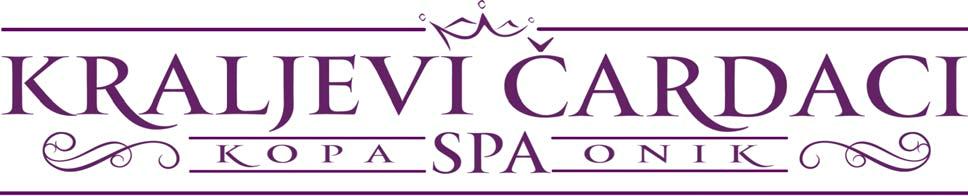 CENE ZA APARTMANE - ZIMA 2017/2018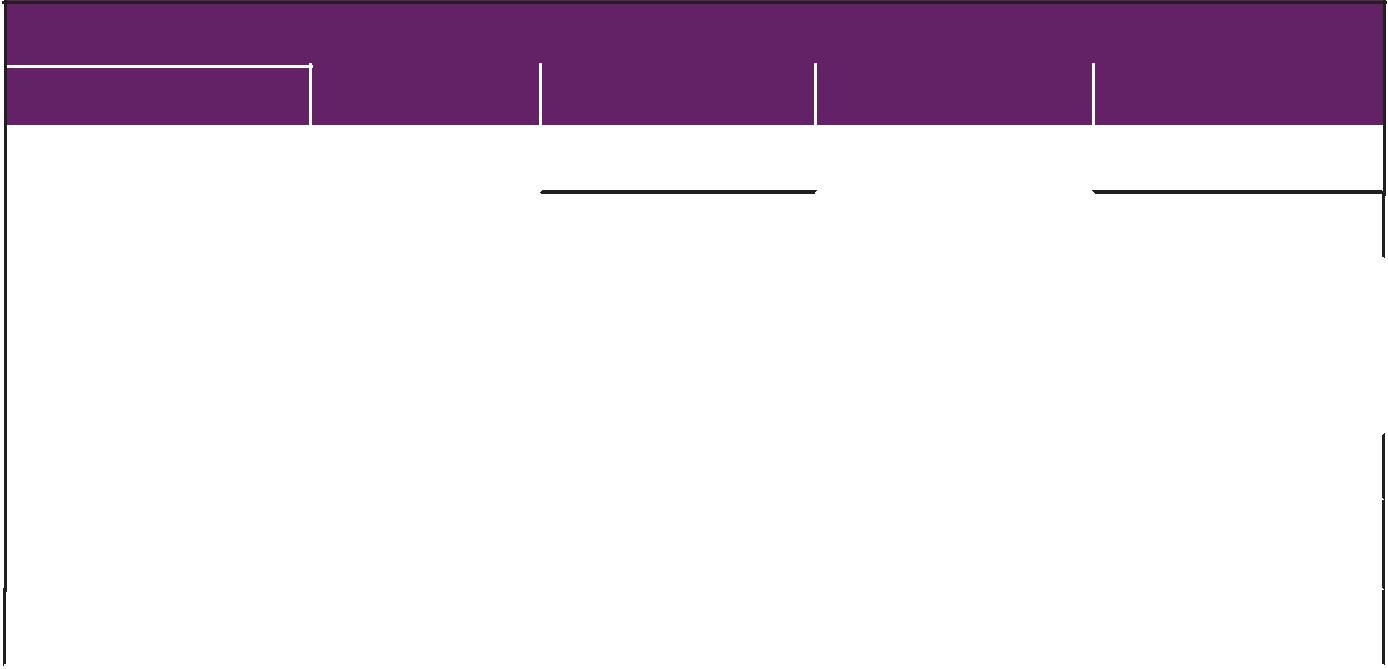 INFORMACIJE I REZERVACIJE: 065/255-22-75Cenovnik najma apartmana za period od 03.12.2017. do 08.04.2018.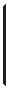 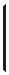 Cene navedene u cenovniku izražene su u evrima, važe za jednu noć boravka po smeštajnoj jedinici. Plaćanje se vrši u dinarskoj protivvrednosti po važećem srednjem kursu evra Narodne banke Srbije na dan uplate.*AKCIJA 5 = 7 Za najam apartmana na 5 noći, dobijate 2 noćenja GRATIS! SKI OPENING - Akcija će biti naknadno objavljenaOsnovna usluga: Najam apartmana / noćCena uključuje:Najam (zakup) izabranog apartmana. Završno čišćenje, struju, vodu, grejanje, posteljinu, peškire. Prevoz do skijališta pet puta dnevno za vreme rada žičara Korišćenje skijašnice sa ski servisom na 30 metara udaljenosti od skijaške staze „Malo jezero” (pored skijašnice se nalazi i veliki parking koji se dodatno plaća) Cena najma uključuje i vaučer sa 15% popusta na cenu dnevne karte za korišćenje sadržaja SPA&WELLNESS centra koji se prostire na 1500m² i sadrži: zatvoren bazen dimenzija 14x6 m sa jacuzzi-em (dubina 1,7m) otvoren bazen dimenzija 10x5 m (dubina 1,5m) jacuzzi na otvorenom finsku saunu bio saunu (ruska banja) aroma-parno (tursko) kupatilo hamam slanu pećinu kneipp bazen tepidarijum klupe *Dozvoljen je boravak deci starijoj od 12 godinaDečija zona sadrži: Baby bazen dimenzija 6x4m (dubina 0,4m) Dečiji bazen dimenzija 13x11m (dubina 1m) sa bazenskim atrakcijama -Tobogane Float Spa kapsula i tretmani relaksacije, tretmani tela i masaže se zasebno rezervišu i dodatno plaćaju. Svi gosti SPA&WELLNESS centra dobijaju bade mantil, paštemal, peškir i papuče.Hotel Kraljevi Čardaci je nosilac Wellness zvezde kao najbolji Wellness hotel u Srbiji.Cena ne uključuje (obavezno je plaćanje na licu mesta):Boravišnu taksu u iznosu od 100,00 dinara po noćenju po osobi za odrasle, odnosno 50,00 dinara po noćenju po osobi za decu od 7 do 15 godina. Deca mlađa od 7 godina ne plaćaju boravišnu taksu. Osiguranje u iznosu od 20,00 dinara po noćenju po osobi, bez obzira na uzrast. Doplate (nisu obavezne):Polupansion (švedski sto, doručak i večera): za odrasle 15,00 evra po osobi po noćenju, za decu od 2 do 12 godina 9,00 evra po osobi po noćenju. Obroci se mogu i pojedinačno uplaćivati: 5,00 evra doručak, a 10,00 evra večera za odrasle po noćenju po osobi, odnosno 3,00 evra doručak, a 6,00 evra večera za decu, po noćenju po osobi.(U slučaju da u hotelu boravi manje od 30 gostiju, pansionski obroci se služe po principu set menija uz izbor više jela.)Doplata u pretprodaji ili na licu mesta (nije obavezna):Doček Nove godine: Cene će biti naknadno objavljeneNačin i uslovi plaćanja:Aranžman se može platiti u 5 mesečnih rata, prema sledećim uslovima:Prva rata u iznosu od najmanje 30% ukupne vrednosti aranžmana predstavlja rezervaciju Drugu i treću ratu potrebno je uplatiti pre početka aranžmana. Za četvrtu i petu ratu potrebno je deponovati čekove na recepciji hotela pre početka aranžmana. Ugostiteljske jedinice i prateći sadržaji:Kraljevi Čardaci Spa je kompleks koji čine hotel i 199 apartmana, pansionski restoran, lobby bar, a la carte restoran, Pivnica, fitness centar, frizerski salon, igraonica za decu, kongresni centar i prodavnica. Kompleks je otvoren u januaru 2012. godine i nalazi se u Vikend naselju, Kopaonik, na glavnom putu, udaljen 2,5 kilometra od najbliže žičare i 5 kilometara od centra Kopaonika.Kraljevi Čardaci Spa su na samitu preduzetnika centralne i jugoistocne Evrope održanom u Dubrovniku po četkom 2016. godine dobili priznanje STVARAOCI ZA STOLEĆA za doprinos razvoja preduzetništva u ovom delu Evrope.Nosioci smo priznanja Best out of the city Hotel for Meetings & Events, kao jedan od najboljih i najistaknutijih hotela u regionu u kongresnoj industriji za 2016. godinu.Krajem iste godine dodeljena nam je i Press Zvezdica koja simboliše gostoljublje, toplinu i predusretljivost u komunikaciji hotelijera sa medijima.Uslovi otkaza aranžmana i promene termina:Gost je dužan da u pisanoj formi obavesti hotelijera o odustajanju ili promeni termina aranžmana. U zavisnosti od rokova otkaza aranžmana zadržavaju se sledeći procenti od ukupne cene:30 ili više dana pre početka aranžmana: bez naplate 29 -15 dana pre početka aranžmana: 20% 14 - 8 dana pre početka aranžmana: 40% 7 - 1 dana pre početka aranžmana: 60% Na dan početka aranžmana ili kasnije: 80% U slučaju ranijeg napuštanja hotela, hotelijer nema obavezu povraćaja novca. Nakon izvršene rezervacije promene termina se mogu vršiti isključivo uz saglasnost hotelijera. Hotel ne uzima u obzir nepovoljne vremenske uslove kao valjan razlog za otkaz rezervacije ili prevremeni odlazak iz hotela.Opis smeštajnih jedinica:Studio (2 i 3 osobe)Jedna prostorija sa garniturom na razvlačenje za dve osobe, jedan singl na razvlačenje (studio 3 osobe), kupatilo (tuš, fen), kompletno opremljena kuhinja sa električnim šporetom, frižiderom, posuđem, pri-borom za jelo, sto za ručavanje, kablovska televizija i LCD televizor, bežični internet.Apartman (4 osobe)Dnevna soba sa garniturom na razvlač enje za dve osobe, spavaća soba sa francuskim ležajem, kupatilo (tuš, fen), kompletno opremljena kuhinja sa električnim šporetom, frižiderom, posuđem, priborom za jelo, sto za ručavanje, kablovska televizija sa LCD televizorom, bežični internet.Apartman (6 osoba)Dnevna soba sa garniturom na razvlačenje za dve osobe (neki apartmani imaju i kamin u dnevnoj sobi), dve spavaće sobe, jedna sa francuskim ležajem, a druga sa dva singl ležaja, kupatilo (tuš, fen), kompletno opremljena kuhinja sa električnim šporetom, frižiderom, posuđem, priborom za jelo, sto za ručavanje, kablovska televizija sa LCD televizorom, bežični internet.INFORMACIJE I REZERVACIJE: 065/255-22-75PeriodSmena1/3 studio1/4 apartman1/6 apartmanSki Opening - posebna ponudaSki Opening - posebna ponudaSki Opening - posebna ponuda03.12. - 17.12.Ned / Ned35465717.12. - 24.12.Ned / Ned4255785=7*Ned / Ned4255785=7*24.12. - 29.12.Ned / Pet688910529.12. - 07.01.Pet / Ned739911029.12. - 07.01.Pet / Ned94125140Manje od 7 noći07.01. - 14.01Ned / Ned476378Ned / Ned47637814.01. - 21.01.Ned / Ned425268Ned / Ned42526821.01. - 28.01.Ned / Ned405060Ned / Ned40506028.01. - 04.02.Ned / Ned60809504.02. - 11.02.Ned / Ned658510011.02. - 18.02.Ned / Ned587594Ned / Ned58759418.02. - 11.03.Ned / Ned42526811.03. - 08.04.Ned / Ned3548575=7*Ned / Ned3548575=7*